I dette lokalet kan det maksimaltoppholde seg 000 personerHvis persontallet overstiger, ta kontakt med brannvernleder ved skolen. 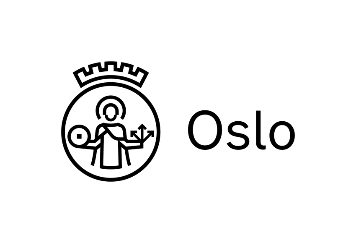 I dette lokalet kan det maksimaltoppholde seg 00 personerMed reduksjon av persontall i tilliggende arealer.Forutsatt at øvrige arealer i plan 1, 2 og 3 ikke er isamtidig bruk. Hvis persontallet overstiger, ta kontakt med brannvernleder ved skolen.Gjelder samlingssal XXXXUtarbeidet dato: xx.xx.xx AVD: PRO/EIETall hentet fra Brannkonsept/persontall vurderingGjelder samlingssal XXXXUtarbeidet dato: xx.xx.xx AVD: PRO/EIETall hentet fra Brannkonsept/persontall vurdering